Безопасность дошкольников на воде в летний период      У маленьких детей обычно отсутствует природный страх перед водой и поэтому они смело лезут в нее, совершенно не осознавая грозящие им опасности. Дошкольники часто не способны адекватно оценить уровень угрозы, а значит, основная задача по обеспечению их безопасности на воде ложится на родителей. Хотя, конечно, малышей необходимо ознакомить с правилами поведения в летний период. При проведении занятий в дошкольном учебном заведении или в домашних условиях всегда необходимо ориентироваться на уровень дошкольника. Дети в этом возрасте очень не любят шаблонного подхода и даже одногодки могут сильно разниться по развитию и остроте ума. Поэтому всегда учитывайте подобный факт, максимально используйте наглядный и игровой материал, а также старайтесь активно вовлекать в занятие самих дошкольников.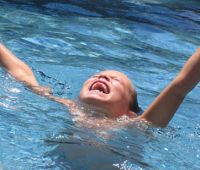 Безопасность на воде для дошкольников – это не только лишь уроки самым маленьким купальщикам, но и их родителям. Ведь от последних практически полностью зависит уровень безопасности малыша. Поэтому если занятия проводятся с дошкольниками в детском саду, то к ним, желательно, присовокупить и общение с родителями для напоминания им базовых правил безопасности на воде летом. Это позволит существенно сократить количество трагических несчастных случаев, которые очень часто происходят по невнимательности и халатности взрослых.Правила безопасности на воде для дошкольников – веселые уроки   В уроках активно используем простые понятные правила безопасности, а также стихи, картинки и рассказы, разъясняющие их. Например, стих:В воде плескаться будем мы,У берега, где мама нас поставила,Совсем мы не боимся глубины,Мы просто водные все знаем правила!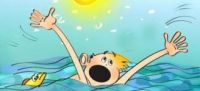 Итак, дошкольникам необходимо четко усвоить следующие правила безопасности на воде:Нельзя заходить или заплывать глубоко в воду.Нельзя плавать в воде без присмотра взрослых.Нельзя нырять в воду, там где мелко, там где твердое или острое дно.Не ныряй в маленький надувной бассейн.Нельзя нырять в воду с лодок.Нырять в воду можно только там, где хорошее дно, достаточная глубина, и где тебе разрешают взрослые, которые должны быть рядом.Нельзя ходить по краю причалов, пирсов, волнорезов и других мест, откуда можно упасть в воду.Не надо долго находиться в воде, можно сильно замерзнуть.Когда играешь с детьми, запрещено их толкать в воду или удерживать под водой, они могут захлебнуться.Нельзя купаться во время плохой погоды.Правила для тех, кто не умеет плавать или плохо плавает - когда купаешься, используй надувной круг, жилет, нарукавники.Не заплывай далеко от берега даже на надувном круге или в жилете – это опасно. Они могут лопнуть ты и начнешь тонуть.Если ты видишь, что кто-то тонет или кому-то плохо, сообщи об этом взрослым.Если ты наглотался воды, замерз, у тебя судорога или просто плохо – выйди из воды!Будь осторожен на берегу реки, озера или моря, там могут быть ямы даже недалеко от берега.Мы правила купания все соблюдаем на воде,Поэтому мы знаем, что никогда не быть беде.Мы малыши послушные, родителей мы любим,И оттого знаем правила, и никогда их не забудем!Правила безопасности на воде для дошкольников – материал для родителей  Теперь настало время поговорить с родителями о безопасности на воде дошкольников. Поскольку малыши малышами, а взрослый должен неусыпно контролировать процесс купания детей, тем более дошкольного возраста, когда ребенок еще достаточно слаб и неорганизован и когда он может утонуть в считанные минуты.Важные правила безопасности на воде - купание в крупных бассейнахЕсли ваш дошкольник уже хорошо плавает и ныряет, то не позволяйте ему нырять в местах, где глубина меньше, чем 2,5 метра.Не разрешайте дошкольникам плавать в одиночку, всегда находитесь на расстоянии до метра от них и подстраховывайте малышей рукой, даже если ребенок плывет с надувным кругом или жилетом.При купании старайтесь, чтобы всегда на дежурстве был спасатель или инструктор, но никогда не рассчитывайте только на них, помните, что вы в первую очередь отвечаете за безопасность собственного ребенка на воде.Следите, чтобы маршруты плавания маленьких детей не пересекались со старшими, это может привести к травме.Правила безопасности на воде купания - купание в открытых водоемахДля плавания используйте лишь круги и жилеты, предназначенные для применения в открытых водоемах, у них должны быть толще стенки и, желательно, несколько автономных камер. Чтобы ребенок не утонул при проколе одной из них.Всегда будьте возле ребенка, который в воде. Не отводите от него взгляда. Дошкольник может за секунду уйти под воду и захлебнуться.Старайтесь не брать дошкольников кататься на лодках, водных велосипедах и других плавательных средствах, это может быть опасно. Но даже если и берете малыша, всегда надевайте на него еще на берегу спасательный жилет.Плавайте в специально отведенных местах с чистым проверенным дном, и где есть спасатель и медицинский пункт.Но если вы плаваете с детьми на природе, то выбирайте чистое мелкое место с течением меньше 0,5 метра/секунду. Предварительно проверьте самостоятельно дно, оно должно быть не топким и без острых предметов. Всегда будьте возле малышей.Не разрешайте дошкольникам заплывать далеко от берега и нырять на мелких местах или там, где незнакомое дно.Правила безопасности на воде купания - купание в надувных бассейнахНикогда не позволяйте детям нырять в надувные бассейны.Не оставляйте дошкольников без присмотра даже в маленьком тазике. Малыш может упасть лицом в воду и утонуть, у него еще слишком слабые руки для веса тела и поэтому ему тяжело подниматься.Максимально оградите несанкционированных доступ к бассейну малышей, чтобы они самовольно не пошли плавать. Для этого снимайте лестницу, ставьте заградительный барьер, не оставляйте стулья по которым можно забраться внутрь, надевайте на верх плотный защитный чехол (который не провалится под весом ребенка или двух) или сливайте воду из бассейна.Надежной изгородью от малышей можно считать заслон высотой от полутора метров, в котором либо отсутствуют горизонтальные перекладины, либо они слишком малы, чтобы по ним удобно было взобраться.Если у вас большой надувной бассейн с мощной системой слива и наполнения, то убедитесь что выпускная система не создает мощного давления, которое может засосать ребенка.Общие правила безопасности родителям при купании дошкольниковНикогда не купайтесь в непогоду.Всегда разъясняйте детям правила поведения на воде и не подавайте им дурной пример.Никогда не ведите детей купаться в нетрезвом состоянии.Наблюдайте за купающимися детьми.Контролируйте эмоциональное состояние дошкольника, чтобы заигравшись, он не нахлебался воды.Правила безопасности на воде для дошкольников - итогТакже родителям необходимо знать правила спасения утопающих, оказания первой медицинской помощи: удаление воды из легких, искусственное дыхание и непрямой массаж сердца. Учтите, что в случае с маленькими детьми они делаются несколько иначе, чем со взрослыми. И самое главное, учтите, что большинство несчастных случаев случается именно в тот момент, когда взрослые на «секунду» отвлеклись.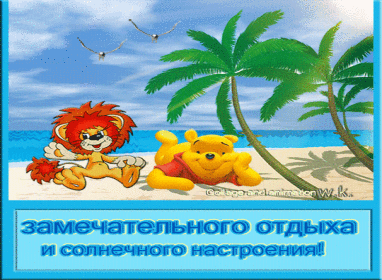 